МИНИСТЕРСТВО ОБРАЗОВАНИЯ ОРЕНБУРГСКОЙ ОБЛАСТИГОСУДАРСТВЕННОЕ АВТОНОМНОЕ ПРОФЕССИОНАЛЬНОЕОБРАЗОВАТЕЛЬНОЕ УЧРЕЖДЕНИЕ«МЕДНОГОРСКИЙ ИНДУСТРИАЛЬНЫЙ КОЛЛЕДЖ»Г. МЕДНОГОРСКА ОРЕНБУРГСКОЙ ОБЛАСТИ(ГАПОУ МИК)РАБОЧАЯ ПРОГРАММа ПО УЧЕБНОЙ ПРАКТикепо профессиональному модулюПМ 05. ОСУЩЕСТВЛЕНИЕ НАЛОГОВОГО УЧЕТА И НАЛОГОВОГО ПЛАНИРОВАНИЯ В ОРГАНИЗАЦИИСпециальности: 38.02.01. Экономика и бухгалтерский учет (по отраслям)              Уровень подготовки: углубленный               Квалификации: бухгалтер, специалист по налогообложению              Форма обучения: очная2021Разработали: Шмыгарева Е.М.- преподаватель специальных дисциплинРассмотренона заседании ПЦК «Общих гуманитарных и экономических дисциплин»протокол № 9 от 15.04.2021 г. Председатель ПЦКМаксимова И.Г./___________________/Содержание1 Паспорт программы практики1.1 Область применения программыПрограмма практики по профессиональному модулю ПМ.05 «Осуществление налогового учета и налогового планирования в организации» является частью основной профессиональной образовательной программы в соответствии с ФГОС СПО по 38.02.01 «Экономика и бухгалтерский учет» (углубленная подготовка)  в части освоения квалификации: бухгалтер, специалист по налогообложению и основных видов профессиональной деятельности (ВПД): Осуществление налогового учета и налогового планирования в организацииЦели учебной практикиУчебная практика направлена на формирование у обучающихся умений, приобретение первоначального практического опыта и реализуется в рамках профессионального модуля ОПОП по основным видам профессиональной деятельности для последующего освоения ими общих и профессиональных компетенций по специальности 38.02.01 «Экономика и бухгалтерский учет (по отраслям)». 1.3 Требования к результатам практикиРезультатом освоения программы учебной практики (по профилю специальности) является:формирование общих и профессиональных компетенций : приобретение практического опыта:  - в осуществлении налогового учета и налогового планирования в организации; применении налоговых льгот;в разработке учетной политики в целях налогообложения1.3 Формы контроляПо учебной практике предусмотрен контроль в форме дифференцированного зачета при условии положительного аттестационного листа по практике руководителя практики от образовательной организации об уровне освоения профессиональных компетенций; наличия положительной характеристики организации на обучающегося по освоению общих компетенций в период прохождения практики; полноты и своевременности представления дневника практики и отчета о практике в соответствии с заданием на практику.Результаты прохождения практики обучающимися, учитываются при итоговой аттестации.1.5 Количество часов на освоение программы учебной практикиМаксимальная нагрузка обучающегося – 36 часов/1 неделя1.6 Условия организации практикиБазой для прохождения учебной  практики является учебная аудитория №12,27 ГАПОУ МИКОборудование кабинета:посадочные места по количеству обучающихся;рабочее место преподавателя;методические материалы по курсу дисциплины (включая электронные): комплект учебно-наглядных, методические указания для студентов по подготовке к практическим занятиям, электронные комплект бланков деклараций и расчетов по налогам и взносам,  и др.Технические средства обучения:компьютер;стандартное программное обеспечение: MS Windows XP, текстовый редактор  MS Word, редактор электронных таблиц МS Excel, СУБД  MS Access,  Internet Explorer; программное обеспечение общего и профессионального назначения «1С: Предприятия – Бухгалтерия предприятия 8», "Налогоплательщик" справочно-информационные системы (СПС «Гарант», СПС «Консультант Плюс» и др.);интерактивная доска;мультимедипроектор; калькулятор.2 План и содержание практикиКритерии оценки учебной практикиПо результатам учебной  практики обучающиеся сдают зачет. Зачет по практике (оценка) выставляется с учетом результатов выполнения заданий и их отражения в отчете. При защите практики учитывается объем выполнения программы практики, правильность оформления документов; правильность ответов на заданные руководителем практики вопросы, содержательность и актуальность  результатов практики, оценка руководителя практики от предприятия.  При подведении итоговой оценки выводится среднее значение результата. При этом используется следующая оценочная шкала:- «3» - низкий уровень освоения компетенции;- «4» - средний уровень освоения компетенции;- «5» - высокий уровень освоения компетенцииКонтроль и оценка результатов  практики осуществляется преподавателем в процессе написания отчета по практике и его защиты.  Таблица 3.1 Критерии оценивания для проведения промежуточной аттестации (зачета) обучающихся по  учебной  практике Показатели оценки освоенных профессиональных компетенций Показатели оценки освоенных общих компетенций4. Информационное обеспечение учебной практикиПеречень рекомендуемых учебных изданий, Интернет-ресурсов, дополнительной литературы Основные источники:Налоговый кодекс Российской Федерации, части 1 и 2 (ред. от 31.10.2019 ФЗ №32П, с изменениями, вступившими в силу от 01.04.2020)Закон РФ от 21.03.1991 N 943-1"О налоговых органах РФ" (в редакции законов от 26.03.2020 N 68-ФЗ); Федеральный закон от 27.12.2019 N 445-ФЗ "О страховых тарифах на обязательное социальное страхование от несчастных случаев на производстве и профессиональных заболеваний на 2020 год и на плановый период 2021 и 2022 годов" 27 декабря 2019 года N 445-ФЗ.Положение по бухгалтерскому учету "Учет расчетов по налогу на прибыль" ПБУ 18/02   (в ред. от 20.11.2018 №236н)5. Брызгалин А.В., Берник В.Р., Головкин А.Н. Налоговая оптимизация: принципы, методы, рекомендации, арбитражная практика. М.: Юрайт-Издат. 2016.6. Вылкова Е.С., Романовский М.В. Налоговое планирование: Учебник. ПИТЕР, 20187. Вылкова, Е. С. Налоговое планирование. Теория и практика.[Текст] ; учебник для вузов.  2-е изд., перераб. и доп. – М. : Юрайт, 2018. –  660 с. 8. Молчанов С. Налоги. Расчет и оптимизация. 5-е издание. СПб Питер,2017.9. Пансков, В. Г. Налоги и налогообложение : учебник и практикум для среднего профессионального образования / В. Г. Пансков. — 7-е изд., перераб. и доп. — Москва : Издательство Юрайт, 2020. — 472 с. — (Профессиональное образование). — ISBN 978-5-534-13209-0.10. Пансков, В. Г. , Левочкина Т.А Налоги и налогообложение практикум Учебное пособие для СПО / В. Г. Пансков. —Москва : Издательство Юрайт, 2020. — 319 с. — (Профессиональное образование). — ISBN 978-5-534-01097-8 11 Письмо ФНС от 29.06.2018 № БА-4-1/12589 О расчете обществом с ограниченной ответственностью налоговой нагрузки 12 Приказ ФНС России N ММ-3-06/333@ Приложение N 1 и 3 Концепция системы планирования выездных налоговых проверок13 Порядок заполнения налоговой декларации по НДС (в ред. Приказа ФНС России от 20.12.2017 N ММВ-7-3/696@Дополнительная литература:Журналы: «Бухгалтерский учет», «Главбух»Нормативные акты для бухгалтера. М., «Главбух».Интернет – ресурсы: www.nalog.ru – Информационный сайты ФНС Россииwww.minfin.ru.- Сайт Министерства финансов РФwww.nalogkodeks.ru – Сайт по налогам и сборам в России, с разъяснением законодательной базыhttp//www.buhsoft.ru Программы для бухгалтерии BUHSOFT Электронный ресурсhttp://www.buh.ru БУХ.1С - Интернет-ресурс для бухгалтера http://www.kadis.ru/ipb/ Библиотека бухгалтера, информационный центр «Кадис».http://www.buh.ru    Ресурс для бухгалтеров. http://www.klerk.ru Электронная библиотека. Статьи бухгалтеру.http://www.consultant.ru/ Консультант плюс. Справочно-правовая система «КонсультантПлюс».5 Методические указания по прохождению практики 5.1 Содержание практикиВид работ «Осуществление налогового учета и налогового планирования в организации» Формируемые профессиональные компетенции: Формируемые общие компетенции: В период прохождения учебной практики обучающийся раскрывает следующие темы  (выполняет работы):Тематический плансхема отчёта по практикеТЕМА 1. Организация налогового учета в организации1.1. Изучение и анализ учетной политики предприятия для целей налогообложения.1.2. Выполнить следующее: разработать учетную политику предприятия для целей налогообложения (приложить к отчету).Тема 2.  Налоговый учет доходов организацииОзнакомиться с законодательной и нормативной базой по налоговому  учету доходов в организации. Понятие доходов организации. Классификация доходов и порядок их признания для целей налогообложения. Доходы от реализации, их виды, порядок определения. Доходы, не учитываемые при определении налоговой базы. Налоговый учет доходов от реализации товаров (работ, услуг) и имущества. Отличия в определении доходов от реализации в бухгалтерском и налоговом учете. Состав внереализационных доходов для целей налогообложения, его отличия от состава для целей бухгалтерского учета. Дата признания внереализационных доходов при методе начисления. Порядок определения отдельных видов внереализационных доходов.    2.2. Выполнить следующее: заполнить 3-5 аналитических регистра по налоговому учету доходов организации Тема 3.  Налоговый учет расходов организацииОзнакомиться с законодательной и нормативной базой по налоговому учету расходов в организации. Понятие расходов организации. Классификация расходов и порядок их признания для целей налогообложения. Расходы на производство и реализацию. Налоговый учет материальных расходов. Налоговый учет расходов на оплату труда. Налоговый учет сумм начисленной амортизации. Налоговый учет прочих расходов. Расходы, не учитываемые при определении налоговой базы.  Налоговый учет нормируемых расходов. Понятие прямых и косвенных расходов, порядок их определения для целей налогового учета. Порядок распределения прямых расходов. Состав внереализационных расходов для целей налогообложения, его отличия от состава для целей бухгалтерского учета. Дата признания внереализационных расходов при методе начисления. Порядок определения отдельных видов внереализационных расходов (убытки прошлых лет, выявленные в текущем отчетном периоде; дебиторская задолженность, по которой истек срок исковой давности и др.).3.2. Выполнить следующее: заполнить 3-5 аналитических регистра по налоговому учету расходов организации с применением бухгалтерской программы «1С».Тема 4.  Налоговый учет основных средств в организации.4.1. Ознакомиться с законодательной и нормативной базой по налоговому учету основных средств в  организации. Амортизируемое имущество. Порядок определения стоимости амортизируемого имущества. Амортизационные группы (подгруппы). Особенности включения амортизируемого имущества в состав амортизационных групп (подгрупп). Методы и порядок расчета сумм амортизации. Порядок расчета сумм амортизации при применении линейного метода начисления амортизации.  Порядок расчета сумм амортизации при применении нелинейного метода начисления амортизации. Применение повышающих (понижающих) коэффициентов к норме амортизации. Расходы на ремонт основных средств.4.2. Выполнить следующее: заполнить 3-5 аналитических регистра по налоговому учету основных средств  организации с применением бухгалтерской программы «1С».Тема 5.  Налоговый учет при исчислении налогов.Ознакомиться с порядком исчисления и уплаты налогов в организации: расчет налоговой базы налога на прибыль как подтверждение данных налогового учета, порядок его составления. Состав показателей расчета налоговой базы, аналитические регистры, используемые для заполнения расчета налоговой базы. Использование данных расчета налоговой базы для заполнения налоговой декларации по налогу на прибыль. Структура и последовательность составления декларации по налогу на прибыль.  Внесение изменений и дополнений в налоговую декларацию.понятие налогового учета НДС. Организация налогового учета НДС.  Особенности учета  сумм НДС в налоговом учете. Документальное оформление учета НДС: счет-фактура, журналы учета полученных и выставленных счетов-фактур, книга покупок, книга продаж.понятие НДФЛ. Доходы, не подлежащие налогообложению. Налоговые вычеты: стандартные, социальные, имущественные, профессиональные. Налоговая база. Ставки налога. Порядок определения и перечисления (уплаты) налога на доходы физических лиц в бюджет.налоговый учет при применении упрощенной системы налогообложения и порядок заполнения декларации по единому налогу, уплачиваемому в связи с применением упрощенной системы налогообложения.порядок исчисления единого налога на вмененный доход  для отдельных видов деятельности и порядок заполнения налоговой декларации.Выполнить следующее: заполнить налоговые декларации по исчислению налогов, уплачиваемых организацией.ТЕМА 6. Составление налогового календаря6.1  Ознакомиться с  календарем сдачи отчётности, уплаты налогов и представления налоговых деклараций (по налогам уплачиваемым данным предприятием).6.2  Выполнить следующее: составить календарь сдачи отчётности, уплаты налогов и предоставления налоговых деклараций. (Календарь составляется только по налогам, которые уплачивает данное предприятие и по конкретному налоговому периоду)ТЕМА 7. Налоговое планирование в организации7.1  Ознакомиться с порядком осуществления налогового планирования на предприятии, с  порядком оформления документации для получения льгот и представления особых налоговых условий, с  оценкой возможностей предприятием получения отсрочек и рассрочек по уплате налогов, с  условиями полного освобождения от уплаты налогов, с налоговыми скидками (для отдельных организаций), с порядком возврата ранее уплаченных налогов7.2  Составить перечень используемых льгот при налогообложении, которыми пользуется предприятие, с указанием видов льгот, ставок, тарифов, основания применения. Применить используемые льготы при исчислении величины налогов и сборов, обязательных к уплате (рассчитать налоговые платежи за 1 квартал текущего года с применением льгот) Составить перечень документов, составляемых на предприятии в целях налогового планирования и их характеристика.Практическое задание: 1 Рассчитать необходимые суммы, проставить корреспонденцию счетов.2 Заполнить необходимые регистры налогового учета3 Рассчитать суммы налога на прибыль организаций, сумму налога на добавленную стоимость к уплате в бюджет за 1 квартал 2018 года. Авансовый платеж по налогу на имущество организаций, налогу на землю, ТН. Расчет налогов оформить в виде таблиц (Приложение)4 Начислить страховые взносы в Пенсионный фонд РФ, Фонд социального страхования РФ, ФОМС.5 Рассчитать сумму налога на доходы физических лиц6 Заполнить декларацию по налогу на прибыль7 На основании исчисленных выше налогов составить налоговый календарь и налоговое поле предприятия.             Определить и обосновать направления налоговой оптимизации на предприятии  на основе применения упрощенной системы налогообложения. Рассчитать уровень налоговой нагрузки при разных вариантах системы налогообложения.Исходные данные:ООО "Рассвет" находится на ОСН. Производит мебель, шпон, фанеру, деревянные плиты и панели Организация признает доходы и расходы для целей налогообложения методом начисления. Амортизация основных средств начисляется линейным методом. Первоначальная стоимость амортизируемых основных средств на 1 января текущего года равна 15 млн. руб. Отчетными периодами по налогу на прибыль являются I квартал, полугодие, 9 месяцев. Таблица 1 Показатели деятельности организации за 1 квартал  20__ г.:Рассчитать сумму налога на имущество предприятий за 1 квартал 2018 года согласно следующим даннымРассчитать сумму транспортного налога за 1 квартал 2018 года согласно следующим даннымРассчитать сумму земельного налога за 1 квартал 2018 года за земельный участок, используемый для производственных нужд, площадью 200кв.м с кадастровой стоимостью 1560000 руб и земельный участок отнесенный к землям сельскохозяйственного назначения 125 кв.м с кадастровой стоимостью 1250000 руб.Коэффициенты для вариантов курсовой работыРезультаты расчета налога на добавленную стоимость представить в виде таблицы 1.Таблица 1- Расчет налога на добавленную стоимостьТаблиц 2- Расчет налога на прибыль организацийТаблица 3- Расчет налога на имущество организацийТаблица 4 – Расчет земельного налогаТаблица 5- Расчет земельного налогаТаблица 6- расчет налога на доходы физических лицДля выбора оптимальной системы налогообложения необходимо провести сравнительный анализ сумм начисленных налогов при общей (традиционной) системе налогообложения и единого налога, уплачиваемого при применении упрощенной системы налогообложения.Результаты сравнительного анализа необходимо представить в виде таблиц 7,8,9.Таблица 7- Налоговая нагрузка при применении общей системы налогообложенияТаблица 8 - Сравнение налоговой нагрузки при применении упрощенной системы налогообложенияТаблица 9- Сравнение налоговой нагрузки при разных системах налогообложенияНалоговый календарь является элементом налогового планирования и  предназначен для четкого прогнозирования и контроля правильности исчисления и соблюдения сроков уплаты в бюджет требуемых налогов, а также представления отчетности в целях недопущения нарушений сроков отчетности, влекущих штрафные санкции;Налоговый календарь представляет собой план годовых платежей, предусматривающий не только календарные сроки уплаты налогов, но и наличие денежных средств, необходимых для осуществления платежей.Налоговый календарь предназначен для четкого прогнозирования и контроля правильности исчисления и соблюдения сроков уплаты налогов, а также недопущения нарушения сроков предоставления отчетности, влекущих штрафные санкции.          Налоговой календарь необходимо представит в виде следующей таблицы 10.Таблица 10- Налоговый календарьНалоговое поле представляет собой информационную налоговую базу, включающую в себя:-перечень налогов, подлежащих уплате хозяйствующим субъектом;-размеры ставок;-источники начисления;-виды и размеры льгот;-сроки уплаты.Налоговое поле организации определяет налоговые рамки, в которых организация может осуществлять свою деятельность, формировать финансовую политику, принимать управленческие решения, регулировать уровень налогообложения. На основании налогового поля организации составляются среднесрочные, и текущие планы налоговых платежей, налоговые календари и все другие элементы налогового планирования. Налоговое поле предприятии необходимо представить в  виде таблицы11.Таблица 11 – Налоговое поле  организации5.2  Требования к оформлению отчетаВ ходе практики обучающиеся ведут дневник о прохождении практики. Дневник и отчет по практике являются отчетными документами, характеризующими и подтверждающими прохождение обучающимся практики.Требования к ведению Дневника по учебной практике:Дневник является документом, по которому обучающийся подтверждает выполнение программы практики;Записи в дневнике должны вестись ежедневно и содержать перечень  выполненных работ за день;Дневник ежедневно просматривает руководитель практики и ставит оценку и заверяет подписью;Дневник прилагается к отчету по практике и сдается для проверки руководителю практики от колледжа.Структура  Дневника по практике:Форма титульного листа (Приложение Б)Форма дневника (Приложение В)Приложения (В качестве Приложения к Дневнику практики обучающиеся оформляют графические, аудио-, фото-, видео - материалы, подтверждающие практический опыт, полученный на практике). Приложения располагаются после изложения теоретической части отчета.На протяжении всего периода работы обучающийся должен в соответствии с программой практики собирать и обрабатывать необходимый материал, а затем представить его в виде оформленного отчета о практике своему руководителю. Отчет о практике является основным документом обучающегося, отражающим, выполненную им, во время практики, работу. Отчет о выполнении работ и приложения к отчету свидетельствуют о закреплении знаний, умений, приобретении практического опыта, формировании общих и профессиональных компетенций, освоении профессионального модуляОтчет о практике составляется индивидуально каждым обучающимся. Отчет обучающегося  о практике должен включать текстовый, графический и другой иллюстрированный материалы.Рекомендуется следующий порядок размещения материала в отчете:Титульный лист; (Приложение А)Дневник (Приложение Б,В)Содержание; (Приложение Г)Основная часть: теоретическая и практическая часть;Список использованных источников;Приложения.Обучающийся в последний день практики защищает отчет по практике. По результатам защиты отчетов выставляется оценка по практике.	Пример оформления "Титульного листа" отчёта по практике представлен  в Приложении А.Задание на практику (Приложение Д )- Перед началом практики руководитель выдаёт обучающемуся. Основная часть Оформляется согласно темам предложенным в программе практики по специальностям колледжа. Содержит описание вопросов, данных в задании на практику, результат практической деятельности предприятия и анализ полученных результатов. В данном разделе обучающийся даёт подробный отчёт о выполнении ежедневных заданий и описывает изученные и отработанные вопросы, предложенные в программе практики.  Список использованных источников начинается с перечня нормативно-правовых документов. За ними располагаются методические и учебные пособия, периодические издания, адреса веб-сайтов. Все источники перечисляются в алфавитном порядке, иностранные материалы следуют после русских. Минимальное количество источников – 15. Приложения -  заключительный раздел Отчёта, содержащий учетные регистры, формы отчетности, документы, рисунки, таблицы, фотографии и т.д., по перечню приложений, указанному в программе практики. При написании дневника, отчёта изученный материал должен быть изложен своими словами, без дословного заимствования из учебников и других литературных источников. Особое внимание необходимо обратить на грамотность изложения. Нормативно-справочные документы предприятия, должны соответствовать году прохождения практики.Объём отчёта по практике– от 10 до 15 листов формата А4 (без учёта приложений). К отчёту прилагаются:Дневник;Аттестационный лист (Приложение Е)Характеристика от предприятия, заверенная подписью руководителя (Приложение Ж )Целью оценки по производственной практике является оценка: 1) профессиональных и общих компетенций; 2) практического опыта и умений.Оценка по практике выставляется на основании данных аттестационного листа, в котором содержатся сведения об уровне освоения обучающимся профессиональных компетенций.Формирование аттестационного листа осуществляет руководитель практики от колледжа Практическая часть отчета по практике включает главы и параграфы в соответствии с логической структурой изложения выполненных заданий по разделам курса.Работа над отчетом по практике должна позволить руководителю оценить уровень развития профессиональных компетенций, в рамках освоения профессионального модуля и установленных ФГОС СПО по специальности, или рабочей программой профессионального модуля.В текстовой части отчета необходимо делать ссылки на соответствующие приложения. Приложения состоят из: документов, оформленных студентом, выдержек из отчетных материалов, статистических данных, налоговых деклараций, схем, таблиц, диаграмм, программ, положений и т.п.Текст отчета должен быть подготовлен с использованием компьютера в Word, распечатан на одной стороне белой бумаги формата А4 (210x297 мм). Цвет шрифта - черный, межстрочный интервал - полуторный, гарнитура - Times New Roman, размер шрифта - 14 кегль. Выравнивание по ширине, отступ слева (абзац) - 1,25. Текст следует размещать на одной стороне листа бумаги с соблюдением следующих размеров полей: левое – , правое –10 мм, верхнее – , нижнее – . Объем Отчета 10-15 страниц печатного текста. Страницы отчета нумеруют арабскими цифрами. При этом титульный лист считается первым, но не нумеруется. Нумерация начинается с «Содержание». Порядковый номер страницы печатается в правом углу нижнего поля. Главы Отчета должны иметь порядковую нумерацию и обозначаться арабскими цифрами с точкой прописными буквами, (полужирное начертание). Параграфы должны иметь порядковую нумерацию в пределах каждой главы. Номер включает номер главы и порядковый номер параграфа, отделённый точкой, например: 1.1, 1.2, 2.1, 2.2, 2.3 и т.д.Пример, оформления названия параграфов.1. Организация расчетов с бюджетом(1,0 интервала, нажатие 1 раз enter)1.1 Расчеты с бюджетом по НДС(1,5 интервала, нажатие 1 раз enter)Текст……………………………………………………………………………………………………………………………………………………………………………………………………………………………………..Приложение АГосударственное автономное профессиональное образовательноеучреждение «Медногорский индустриальный колледж» г.Медногорска Оренбургской области(ГАПОУ МИК)ОТЧЕТ  ПО учебной  ПРАКТИКЕПМ.05 «ОСУЩЕСТВЛЕНИЕ НАЛОГОВОГО УЧЕТА И НАЛОГОВОГО ПЛАНИРОВАНИЯ В ОРГАНИЗАЦИИ»Специальность 38.02.01  «Экономика и бухгалтерский учёт» (углубленная подготовка)Обучающегося  IV курса  группы БУП-__форма обучения__очная_______________                                         (очная, заочная)____________________________________________________________________________
(Фамилия, имя, отчество)Место практики ГАПОУ МИК_____________________________________________Срок практики  с «__» _____________ г. по «___» _____________ 20__ г.Руководители  практикиот колледжа                          __________________________      ______________   _________________________                                                     должность                                         подпись                   ФИО Итоговая оценка по практике ____________________ ____________________Медногорск 20__МИНИСТЕРСТВО ОБРАЗОВАНИЯ ОРЕНБУРГСКОЙ ОБЛАСТИГосударственное автономное профессиональное образовательное                 учреждение «Медногорский индустриальный колледж» г.Медногорска Оренбургской области(ГАПОУ МИК)ДНЕВНИКучебной практики ПМ.05 «ОСУЩЕСТВЛЕНИЕ НАЛОГОВОГО УЧЕТА И НАЛОГОВОГО ПЛАНИРОВАНИЯ В ОРГАНИЗАЦИИ»ОТЧЁТНОСТИ Фамилия Имя ОтчествоГруппа БУП- Обучение  очное20__СОДЕРЖАНИЕВыполнение работ, перечисленных в дневнике, с общей оценкой __________производственной практики обучающегося по пятибалльной системе удостоверяю.Руководитель практики от организации _________________             __________________________                                                                       (подпись)                             (расшифровка подписи)М.П.                                                                             «__» __________ 20   г.________________________1 В качестве приложения к Дневнику практики обучающийся оформляет графические, аудио-, фото-, видео - материалы, подтверждающие практический опыт, полученный на практике).Перечень приложений к дневникуПеречень приложений Государственное автономное профессиональное образовательное                 учреждение «Медногорский индустриальный колледж» г.Медногорска Оренбургской области(ГАПОУ МИК)ЗАДАНИЕна учебную практику Обучающемуся группы БУП-_________________________________________( группа, фамилия, имя, отчество обучающегося)Специальности(профессии) 38.02.01  «Экономика и бухгалтерский учёт» (углубленная подготовка)_Наименование: ПМ.05 «Осуществление налогового учета и налогового планирования в организации» (наименование профессионального модуля)Срок практики  с «__» _________20__ г. по «__» _________ 20__ г.Место прохождения практики: ГАПОУ МИК_________________________ Во время прохождения практики необходимо выполнить следующую работу: 1 Изучить: -нормативные документы по налоговому  учету доходов и расходов организации; -законодательную и нормативную базу по налоговому учету основных средств в  организации.-порядок исчисления и уплаты налогов в организации;-особенности составления  налогового календаря; -порядок осуществления налогового планирования на предприятии.2 Описать: 1Организацию налогового учета в организации2 Налоговый учет доходов в организации3 Налоговый учет расходов в организации4 Налоговый учет основных средств в организации5 Налоговый учет при исчислении налогов:5.1. налога на прибыль5.2. налога на добавленную стоимость5.3 налога на доходы физических лиц5.4. при специальных налоговых режимах;6.   Составление налогового календаря7.  Налоговое планирование в организации3 Выполнить: практическое задание:3.1 разработать учетную политику предприятия для целей налогообложения (приложить к отчету).3.2  Рассчитать необходимые суммы, проставить корреспонденцию счетов.3.3 Заполнить необходимые регистры налогового учета: аналитические регистры по налоговому учету доходов организации, регистры по налоговому учету расходов организации, регистры по налоговому учету основных средств.3.4 Рассчитать суммы налога на прибыль организаций, сумму НДС за 1 квартал 2018 года. Авансовый платеж по налогу на имущество организаций, налогу на землю, ТН, сумму налога на доходы физических лиц за январь, февраль, март. Расчет налогов оформить в виде таблиц (Приложение).Начислить страховые взносы в Пенсионный фонд РФ, Фонд социального страхования РФ, ФОМС.3.5 Заполнить декларацию по налогу на прибыль3.6 На основании исчисленных выше налогов составить налоговый календарь и налоговое поле предприятия. Определить и обосновать направления налоговой оптимизации на предприятии  на основе применения упрощенной системы налогообложения. Рассчитать уровень налоговой нагрузки при разных вариантах системы налогообложения.4 Сформировать отчетРуководитель практики от ГАПОУ МИК                    _______________________ / Евсеева                                                                                (подпись,  Ф.И.О.)                             «__»  ______________  20__ гАттестационный лист по учебной практике Обучающийся _____________________________________________________,(ФИО)IV курса, группы БУП-__, специальности (профессии) 38.02.01«Экономика и бухгалтерский учёт» (углубленная подготовка)прошел  производственную  практику  в объеме 36 часов с «__ » _________ 20___ г. по «__» __________ 20__ г..в _____________________________________________________________                                              (наименование организации)Сведения об уровне освоения профессиональных компетенций в период практики согласно профессиональному модулю ПМ.05 «Осуществление налогового учета и налогового планирования в организации»           (указать код и наименование модуля)Итоговая оценка ______________________________________**М.П. Подпись руководителя практики от ГАПОУ МИК _________/____________Дата «12» апреля  *   Высокий уровень,  средний уровень,  низкий уровень.** При подведении итоговой оценки выводится среднее значение результата. При этом используется следующая оценочная шкала:- «3» - низкий уровень освоения компетенции;- «4» - средний уровень освоения компетенции;- «5» - высокий уровень освоения компетенции.Характеристикана обучающегося  по освоению профессиональных компетенцийв период прохождения  производственной практикиЗа время прохождения учебной практики по профессиональному модулюПМ.05 «Осуществление налогового учета и налогового планирования в организацииобучающийся______________________________________________________(ФИО)при освоении профессиональных компетенций продемонстрировал_______________________ уровень сформированности                                  (уровень:высокий, средний, низкийпрофессиональных компетенций:     ПК 5.1. Организовывать налоговый учет.ПК 5.2. Разрабатывать и заполнять первичные учетные документы и регистры налогового учета.ПК 5.3. Проводить определение налоговой базы  для расчета налогов и сборов, обязательных для уплатыПК 5.4.  Применять налоговые льготы в используемой системе налогообложения при исчислении величины налогов и сборов, обязательных для уплаты.ПК 5.5.  Проводить налоговое планирование деятельности организации.Дата «__»_____________ 20__ г Руководитель практики  от организации_____________     _________________                                                                                                         подпись                            расшифровка подписи              М.П.                                  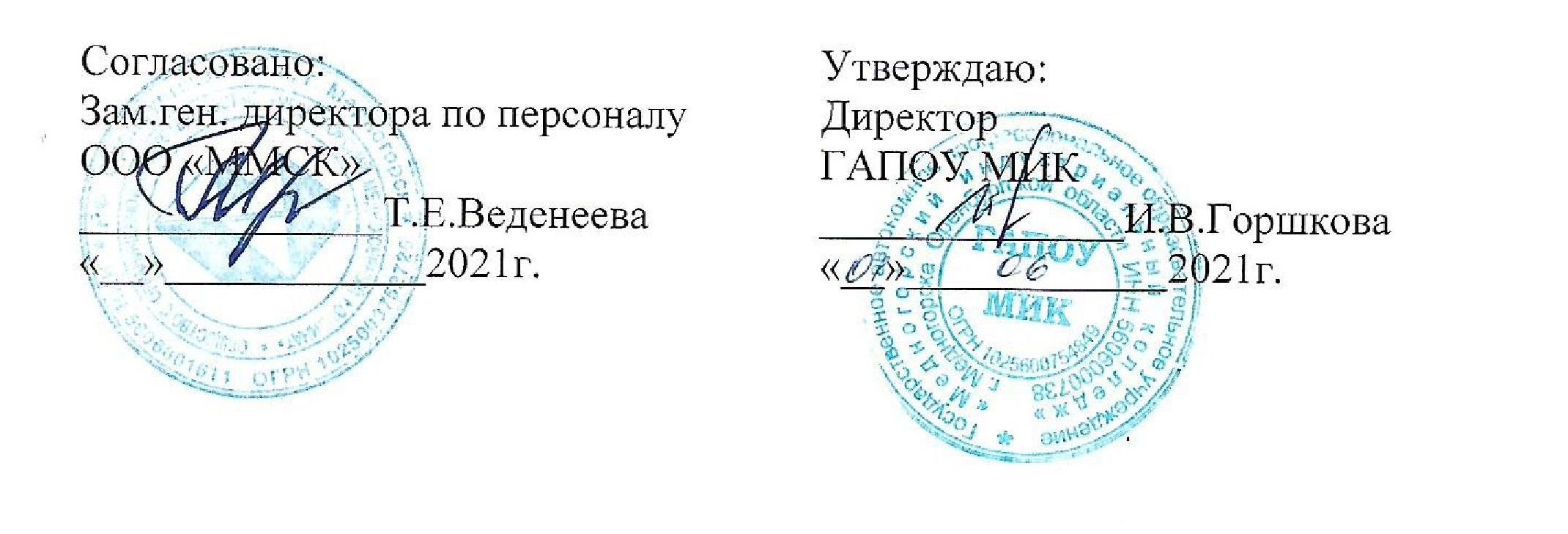 КодНаименование результата обученияПК 5.1.Организовывать налоговый учет. ПК 5.2Разрабатывать и заполнять первичные учетные документы и регистры налогового учета.ПК 5.3.Проводить определение налоговой базы  для расчета налогов и сборов, обязательных для уплаты.ПК 5.4.Применять налоговые льготы в используемой системе налогообложения при исчислении величины налогов и сборов, обязательных для уплаты.ОК 1.Выбирать способы решения задач профессиональной деятельности применительно к различным контекстам.ОК 2.Осуществлять поиск, анализ и интерпретацию информации, необходимой для выполнения задач профессиональной деятельности.ОК 3.Планировать и реализовать собственное профессиональное и личностное развитие.ОК 4.Работать в коллективе и команде, эффективно взаимодействовать с коллегами, руководством, клиентами.ОК 5.Осуществлять устную и письменную коммуникацию  на государственном языке Российской Федерации с учетом особенностей социального и культурного контекста.ОК 6.Проявлять гражданско-патриотическую позицию, демонстрировать осознанное поведение на основе традиционных общечеловеческих ценностей, применять стандарты антикоррупционного поведения.ОК 7.Содействовать сохранению окружающей среды, ресурсосбережению, эффективно действовать в чрезвычайных ситуациях.ОК 9.Использовать информационные технологии в профессиональной деятельности.ОК 10.Пользоваться профессиональной документацией на государственном и иностранном языках.ОК 11.Использовать знания по финансовой грамотности, планировать предпринимательскую деятельность в профессиональной сфере.№ п/пВид работСодержание практикиОбъем часов1Организация налогового учета в организацииРазработка учетной политики предприятия для целей налогообложения32Налоговый учет основных средств в организацииОпределение финансового результата от реализации ОСЗаполнение аналитических регистров по налоговому учету основных средств.33Налоговый учет доходов в организацииПроставление корреспонденции счетов. Определение финансового результата от реализации продукции собственного производстваЗаполнение регистров по налоговому учету доходов организации64Налоговый учет расходов в организацииРасчет сумм резервов на ремонт ОС и резерва по сомнительным долгам. Заполнение регистров по налоговому учету расходов организации65Налоговый учет при исчислении налогов:65.1налога на прибыль;Расчет налога на прибыль организаций за 1 квартал 20__ года. Заполнение декларации по налогу на прибыль5.2налога на добавленную стоимость;Расчет налога на прибыль организаций, НДС за 1 квартал 20__ года. 5.3налога на доходы физических лиц;Исчисление налога на доходы физических лиц за январь, февраль, март. Налога на имущество организацийИсчисление авансового платежа по налогу на имущество организаций, исчисление налога за год5.4при специальных налоговых режимах;Исчисление единого налога при УСН с объектом обложения «Доходы» и «Доходы, уменьшенные на величину расходов»6Налоговое планирование в организацииРасчет уровня налоговой нагрузки при разных вариантах системы налогообложения.67Составление налогового календаряСоставление налогового календаря и налогового поля предприятия4Защита отчета2                                                    Всего часов                                                    Всего часов                                                    Всего часов36ОценкаКритерии оцениванияОтличноЗадания по  практике выполнены полностью в соответствии с учебно-методическим пособием по  практике, необходимые практические навыки работы с освоенным материалом сформированы, на защите отчета полностью ориентируется в работе, отвечает на все поставленные вопросы, все необходимые компетенции  сформированы, руководителем практики от предприятия дана положительная характеристика на обучающегося в период прохождения практики; полнота и своевременность представления дневника практики и отчета о практике в соответствии с заданием на практику; обучающийся проявлял самостоятельность, выполнил в срок весь предусмотренный объем заданий практикиХорошоЗадания по  практике в основном объеме выполнены с незначительными ошибками, в соответствии с учебно-методическим пособием по  практике, некоторые практические навыки работы с освоенным материалом сформированы недостаточно, на защите отчета в целом ориентируется в работе, отвечает на основные вопросы по работе,  необходимые компетенции  сформированы; руководителем практики дана положительная характеристика на обучающегося.Удовлетворительно Задания по  практике  выполнены в минимальном объеме и/или с значительными ошибками,  в соответствии с учебно-методическим пособием по  практике, практические навыки работы с освоенным материалом сформированы недостаточно, на защите отчета ориентируется в работе недостаточно хорошо, отвечает не на все вопросы по работе,  необходимые минимальные компетенции  сформированы.НеудовлетворительноЗадания по  практике  выполнены частично,  практические навыки работы с освоенным материалом не сформированы, на защите отчета не ориентируется в работе на поставленные вопросы не отвечает,  необходимые  компетенции  не сформированыРезультаты(освоенные  ПК)Основные показатели оценки результатаФормы и методы контроля и оценки ПК 5.1 Организовывать налоговый учет-Демонстрирует навыки  разработки учетной политики в области налогообложения, участвует в подготовке утверждения учетной налоговой политики; размещает положения учетной политики в тексте приказа или в приложении к приказу; применяет учетную политику последовательно, от одного налогового периода к другому; вносит изменения в учетную политику в целях налогообложения; определяет срок действия учетной политики; применяет особенности учетной политики для налогов разных видов; определяет структуру учетной политики; отражает в учетной политике особенности формирования налоговой базы; -представлять учетную политику в целях налогообложения в налоговые органы;демонстрирует ориентирование в понятиях налогового учета; определении цели осуществления налогового учета; умеет доначислять неуплаченные налоги и уплачивать штрафные санкции налоговым органам;  определяет элементы налогового учета, предусмотренные НК РФЗачет по учебной практике ПК 5.2 Разрабатывать  и заполнять первичные учетные документы и регистры налогового учета.демонстрирует умения формировать состав и структуру регистров налогового учета: составлять первичные бухгалтерские документы; составлять аналитические регистры налогового учетаЗачет по учебной практике ПК 5.3 Проводить определение налоговой базы  для расчета налогов и сборов, обязательных для уплаты.Демонстрирует навыки расчета налоговой базы для исчисления налогов и сборов; -рассчитывает налоговую базу по налогу на добавленную стоимость; по налогу на прибыль; по налогу на доходы физических лиц;знает порядок формирования суммы доходов и расходов; порядок определения доли расходов, учитываемых для целей налогообложения в текущем налоговом (отчетном) периоде; порядок расчета суммы остатка расходов (убытков), подлежащую отнесению на расходы в следующих налоговых периодах; порядок формирования сумм создаваемых резервов, а также сумму задолженности по расчетам с бюджетом по налогу на прибыль; порядок контроля правильности заполнения налоговых деклараций; порядок расчета налоговой базы по налогу на добавленную стоимость; порядок расчета налоговой базы по налогу на прибыль; налогу на доходы физических лиц; специальные системы налогообложенияЗачет по учебной практике ПК 5.4 Применять налоговые льготы в используемой системе налогообложения при исчислении величины налогов и сборов, обязательных для уплаты.Демонстрирует знания и умения применять налоговые льготы при исчислении величины налогов и сборов;знает: необлагаемый налогом минимум дохода; налоговые скидки (для отдельных предприятий или отраслей); изъятие из основного дохода некоторых расходов (представительских расходов, безнадежных долгов); возврат ранее уплаченных налогов; понятие «налоговая амнистия»; условия полного освобождения от уплаты некоторых налогов; понятие «вложения»; Зачет по учебной практике ПК 5.5 Проводить налоговое планирование деятельности организации.Демонстрирует знание основ налогового планирования; процесс разработки учетной политики организации в целях налогообложения; схем минимизации налогов; технологии разработки схем налоговой оптимизации деятельности организации; схем оптимизации налогообложения организации.Зачет по учебной практике Результаты (освоенные общие компетенции)Основные показатели оценки результатаФормы и методы контроля и оценкиОК 1 Выбирать способы решения задач профессиональной деятельности, применительно к различным контекстамРаспознавание сложных проблемных ситуаций в различных контекстах. Проведение анализа сложных ситуаций при решении задач профессиональной деятельности в области налогового учета и  планирования налоговой деятельности Определение этапов решения задачи.Определение потребности в информации Осуществление эффективного поиска.Выделение всех возможных источников нужных ресурсов, в том числе неочевидных. Разработка детального плана действийОценивание плюсов и минусов полученного результата, своего плана и его реализации, предлагает критерии оценки и рекомендации по улучшению плана.Оценка при выполнении  учебной практикиОК 2 Осуществлять поиск, анализ и интерпретацию информации, необходимой для выполнения задач профессиональной деятельностиПланирование информационного поиска из широкого набора источников, необходимого для выполнения профессиональных задач изучение и анализ инноваций в области налогового учета и  планирования налоговой деятельности Проведение анализа полученной информации, выделяет в ней главные аспекты.Структурировать отобранную информацию в соответствии с параметрами поиска;Интерпретация полученной информации в контексте профессиональной деятельностиизучение и анализ инноваций в области налогового учета и  планирования налоговой деятельности Оценка при выполнении  учебной практикиОК 3 Планировать и реализовывать собственное профессиональное и личностное развитие.Использование актуальной нормативно-правовой документацию по профессии (специальности)Применение современной профессиональной терминологииОпределение траектории профессионального  развития и самообразования в области налогового учета и  планирования налоговой деятельности Оценка при выполнении  учебной практикиОК 4 Работать в коллективе и команде, эффективно взаимодействовать с коллегами, руководством, клиентами.Участие в  деловом общении для эффективного решения деловых задачПланирование профессиональной деятельности в области налогового учета и  планирования налоговой деятельности Оценка при выполнении  учебной практикиОК 5 Осуществлять устную и письменную коммуникацию на государственном языке с учетом особенностей социального и культурного контекста.Грамотно устно и письменно излагать свои мысли по профессиональной тематике на государственном языкеПроявление толерантности в рабочем коллективеОценка при выполнении  учебной практикиОК 6 Проявлять гражданско-патриотическую позицию, демонстрировать осознанное поведение на основе традиционных общечеловеческих ценностей, применять стандарты антикоррупционного поведенияПонимание значимости своей профессии Демонстрация поведения на основе общечеловеческих ценностей.Оценка при выполнении  учебной практикиОК 7 Содействовать сохранению окружающей среды, ресурсосбережению, эффективно действовать в чрезвычайных ситуациях.Соблюдение правил экологической безопасности при ведении профессиональной деятельности;Обеспечивать ресурсосбережение на рабочем местеОценка при выполнении  учебной практикиОК 9 Использовать информационные технологии в профессиональной деятельности.Применение средств информатизации и информационных технологий для реализации профессиональной деятельности выбор и применение методов и способов решения профессиональных задач в области налогового учета и налогового планирования Оценка при выполнении  учебной практикиОК 10 Пользоваться профессиональной документацией на государственном и иностранном языке.Применение в профессиональной деятельности инструкций на государственном и иностранном языке.Ведение общения на профессиональные темыОценка при выполнении  учебной практикиОК 11 Планировать предпринимательскую деятельность в профессиональной сфере.Определение инвестиционную привлекательность коммерческих идей в рамках профессиональной деятельностиСоставлять бизнес планПрезентовать бизнес-идеюОпределение источников финансированияПрименение грамотных кредитных продуктов для открытия делаОценка при выполнении  учебной практикиВПДКодНаименование результатов практики«Осуществление налогового учета и налогового планирования в организации»ПК 5.1.Организовывать налоговый учет. «Осуществление налогового учета и налогового планирования в организации»ПК 5.2Разрабатывать и заполнять первичные учетные документы и регистры налогового учета.«Осуществление налогового учета и налогового планирования в организации»ПК 5.3.Проводить определение налоговой базы  для расчета налогов и сборов, обязательных для уплаты.«Осуществление налогового учета и налогового планирования в организации»ПК 5.4.Применять налоговые льготы в используемой системе налогообложения при исчислении величины налогов и сборов, обязательных для уплаты.«Осуществление налогового учета и налогового планирования в организации»ПК 5.5.  Проводить налоговое планирование деятельности организации.КодНаименование результата обученияОК 01Выбирать способы решения задач профессиональной деятельности, применительно к различным контекстамОК 02Осуществлять поиск, анализ и интерпретацию информации, необходимой для выполнения задач профессиональной деятельностиОК 03Планировать и реализовывать собственное профессиональное и личностное развитие.ОК 04Работать в коллективе и команде, эффективно взаимодействовать с коллегами, руководством, клиентами.ОК 05Осуществлять устную и письменную коммуникацию на государственном языке с учетом особенностей социального и культурного контекста.ОК 06Проявлять гражданско-патриотическую позицию, демонстрировать осознанное поведение на основе традиционных общечеловеческих ценностей, применять стандарты антикоррупционного поведения.ОК 07Содействовать сохранению окружающей среды, ресурсосбережению, эффективно действовать в чрезвычайных ситуациях.ОК 09Использовать информационные технологии в профессиональной деятельностиОК 10Пользоваться профессиональной документацией на государственном и иностранных языках.ОК 11Использовать знания по финансовой грамотности, планировать предпринимательскую деятельность в профессиональной сфере.Наименование темКоличество часовОрганизация налогового учета в организации6Налоговый учет доходов в организации6Налоговый учет расходов в организации6Налоговый учет основных средств в организации6Налоговый учет при исчислении налогов:65.1. налога на прибыль;5.2. налога на добавленную стоимость;5.3. налога на доходы физических лиц;5.4. при специальных налоговых режимах;6.   Составление налогового календаряНалоговое планирование в организации. Зачет6              Итого 36Наименование хозяйственной операцииСуммаДКООО «Рассвет» в текущем году приняло решение создать резерв на ремонт основных средств. Сметная стоимость предполагаемых текущих и недорогих ремонтов на текущий год составляет 900 000 руб. За последние три года расходы на ремонт были равныв 1-й год – 100 000 рубво 2-й год – 250 000 руб в 3-й год – 450 000 руб.Средние расходы на ремонт=Максимально возможный норматив отчислений в резерв=Сумма резерва в 1 квартале составит: ? Примечание: В учетной политике на текущий год нужно утвердить норматив отчислений в резерв на текущий и недорогой ремонт.Предприятие в январе 20...г. продало оборудование за 295000 руб., и здание за 1416000 руб., в том числе НДС-? Первоначальная стоимость оборудования 500000 руб., сумма начисленной амортизации за период эксплуатации ?       руб. Расходы на продажу (перевозка к покупателю) 15000 руб. без НДС. Срок полезного использования 10 лет, в эксплуатации оборудование находилось 7 лет 9 месяцев. Первоначальная стоимость здания 2 525 000 руб., сумма начисленной амортизации за период эксплуатации 1 356 000 руб. Определить: 1) остаточную стоимость оборудования и здания; 2) результат от реализации основных средств; 3) заполнить регистр-расчет финансового результата от реализации амортизируемого имущества. 4) регистр учета прочих расходов текущего отчетного периода; 5) регистр учета доходов от реализации текущего отчетного3) За отчетный период (квартал) предприятие реализовано товаров (работ, услуг) собственного производства на сумму 1 500 000 руб. (в т.ч НДС);прямые расходы, относящиеся к реализованным товарам (работам, услугам), составили 500 000 руб.;Косвенные расходы 200 000руб. в том числе сумма начисленных налогов, сборов, страховых взносов на ОПС, ОМС и на случай ВНиМ  ?6) Учетной политикой предусмотрено создание резерва по сомнительным долгам на 20.. год. По результатам инвентаризации дебиторской задолженности на 31 марта . была выявлена следующая дебиторская задолженность: 1. ООО «Интер» – 40 000 руб., просрочка 100 дней. 2. АО «Енисейлес» – 120 000 руб., просрочка 70 дней. 3. ООО «Спектр» – 8 000 руб., просрочка 30 дней. Максимальный размер резерва, рассчитанный на основании выручки, составляет (10% от выручки (брать основной вид деятельности)__________________________________________Общий размер резерва составит:____________________________________________________Примечание: В результате инвентаризации все сомнительные долги разделите на три группы по срокам. Задолженность старше 90 дней формирует резерв в полном объеме. Если срок возникновения долга от 45 до 90 дней включительно - в резерв войдет только его половина. Суммы младше 45 дней в расчет не берите.Задание: Оформить: а) регистр учета операций по движению дебиторской задолженности;Б) регистр учета сомнительной и безнадежной дебиторской задолженности по результатам инвентаризации на отчетную дату.Поступили сырьё и материалы от поставщиков, облагаемые по ставке НДС 18%в т.ч. НДС В декабре 2017года ООО «Рассвет» приобрело материалы от ООО «Импульс» стоимостью 200 000 руб. (без НДС)По договору материалы должны быть оплачены до 31 декабря 2017 года. При несвоевременной оплате, согласно условиям договора, ООО «Рассвет» должен заплатить пени из расчета 15% годовых за каждый день просрочки платежа. Материалы были оплачены только 28 февраля (просрочка составила ? дней)Вся исчисленная сумма штрафных санкций признана и уплачена так же 28.02.2018Задание: Оформить: а)регистр учета расчетов по штрафным санкциям;б) регистр-расчет сумм начисленных штрафных санкций за отчетный период.ООО «Рассвет» ежемесячно начисляет и уплачивает проценты за банковский кредит. Сумма кредита 300 000, Кредит получен под 14% годовых. Сумма основного долга, подлежащая уплате:Сумма начисленных процентов за январь:_______________________________За февраль:_________________________________________________________За март:____________________________________________________________ 28.02.2018 Получены авансы от покупателей в счет предстоящей отгрузки товаров 150000в т.ч. НДС Списаны с расчетного счета услуги банка :Январь 1650 руб.Февраль 1750 руб.Март 1950 руб.По итогам . ООО "Рассвет" получило убыток в размере 400000 руб.  Рассчитать сумму налога на имущество предприятий за 1 квартал 2018 года согласно данным из таблицы…  Рассчитать сумму транспортного налога за 1 квартал 2018 года согласно следующим данным Рассчитать сумму земельного налога за 1 квартал 2018 года за земельный участок, используемый для производственных нужд, площадью 200кв.м с кадастровой стоимостью 1560000 руб и земельный участок отнесенный к землям сельскохозяйственного назначения 125 кв.м с кадастровой стоимостью 1250000 руб.  Начисленная заработная плата работникам (4 человека) Начислены страховые взносы в Пенсионный фонд РФ, Фонд социального страхования РФ, Федеральный фонд обязательного медицинского страхования  Рассчитать сумму налога на доходы физических лиц, подлежащую удержанию из доходов, выплаченных работникам предприятия за январь-март:-Смирнов В.П. Сумма начисленной заработной платы 25600 руб в месяц. Работник имеет двоих несовершенно летних детей, старшему из которых 10 февраля исполняется 18 лет и он не является учащимся (студентом) .-Романов С.О. Сумма начисленной заработной платы 30400 руб за месяц. Работнику  05 февраля предоставлен беспроцентный заём на 3 месяца ( 90 дней)  в сумме 100000 руб. Ставка Банка России в указанный период  составляла 7,5%, -Синицина Т.И. сумма начисленной заработной платы за январь 23000 руб. Работник имеет одного не совершеннолетнего ребенка.  На основании исчисленных выше налогов составить налоговый календарь и налоговое поле предприятия.             Определить и обосновать направления налоговой оптимизации на предприятии  на основе применения упрощенной системы налогообложения. Рассчитать уровень налоговой нагрузки при разных вариантах системы налогообложения.                                                    остатки по счетам                                                    остатки по счетам                                                    остатки по счетам                                                    остатки по счетам                                                    остатки по счетам                                                    остатки по счетамОбъекты основных средствсч.01сч.01сч.02на 01.01.на 01.02на 01.03на 01.04.на 01.01на 01.02на 01.03на 01.04Административное здание115600001320000Оборудование1580000785000Здание цеха1000000256000Здание склада8800000312000Наименование транспортного средстваМощность двигателя в лошадиных силахАвтомобиль легковой (приобретен  в феврале )156Автомобиль грузовой240Автобус 250Номер вариантаКорректирующий коэффициент1120,9931,0140,9851,0260,9771,0380,9691,04100,95111,05120,94131,06140,93151,07160,92171,08180,91191,09200,9211,1220,89231,11240,88251,12Наименование показателя налоговой декларацииНалоговая базаСумма налога Реализация (передача для собственных нужд) товаров (работ, услуг), передача имущественных прав по соответствующим ставкам налога,а также суммы,связанные с расчетами по оплате налогооблагаемых товаров(работ,услуг), всегоВыполнение строительно-монтажных работ для собственного потребленияСуммы полученной оплаты, частичной оплаты в счет предстоящих поставок товаров (выполнения работ, оказания услуг), передачи имущественных правСумма налога, предъявленная налогоплательщику при приобретении на территории Российской Федерации товаров (работ, услуг), имущественных прав, подлежащая вычету в соответствии с пунктами 2, 4, 13 статьи 171 Налогового кодекса Российской Федерации, а также сумма налога, подлежащая вычету в соответствии с пунктом 5 статьи 171 Налогового кодекса Российской ФедерацииХИтого сумма НДС, исчисленная к уплате в бюджетХПоказатели налоговой декларацииСуммаДоходы от реализацииВнереализационные доходыРасходы, уменьшающие сумму доходов от реализацииВнереализационные расходыНалоговая база для исчисления налогаСтавка налога - всего, (%)Показатели налоговой декларацииСумма Налоговая базаНалоговая ставкаСумма налога за налоговый периодСумма авансового платежа, исчисленная за отчетный период (1 квартал)Показатели налоговой декларацииСтавка налогаКоличество месяцев владения транспортным средствомСумма авансового платежа  по транспортному налогу за 1 кварталНалоговая база (отдельно по каждому транспортному средству)ИтогоПоказатели налоговой декларацииСтавка налогасумма авансового платежа по земельному налогу за 1 кварталНалоговая база (руб.) по каждому земельному участкуМесяцДоходы в виде вознаграждение за выполнение трудовых обязанностейСумма налоговых вычетовНалого-облагае-мая сумма доходаставка налогасумма НДФЛДоходы в виде материальной выгодыСтавка налогаСумма налога с доходов в виде материаль-ной выгодыОбщая сумма НДФЛЯнварьФевраль МартИтого за 1 квартал…..Наименование налогаСумма налогаНалог на добавленную стоимостьНалог на прибыль организацийНалог на имущество организацийЗемельный налогТранспортный налогСуммарная налоговая нагрузкаНалоговая нагрузка в %ПоказательОбъект обложения «доходы»Объект обложения «доходы-расходы»Доходы (выручка от продажи продукции, работ, услуг), руб.РасходыНалогооблагаемая база по единому налогуСтавка единого налога, %Страховые взносы в Пенсионный фонд РФ, Фонд социального страхования РФ и Федеральный фонд обязательного медицинского страхования РФСумма единого налога, руб.Налоговая нагрузка, %Системы налогообложения Общая  система налогообложения Единый налог, исчисленный при УСН с объектом обложения «доходы»Единый налог, исчисленный при УСН с объектом обложения «доходы уменьшенные на величину  расходов»Суммарная налоговая нагрузкаВид налога/датаНДСналог на прибыль организацийНалог на имущество предприятийТранспортный налогЗемельный налогНаименование налогаНалоговая базаНалоговая базаСтавкаСрок уплаты12234Налог на прибыль организацийНДС Транспортный налогНалог на имущество предприятияЗемельный налог0,31,50,31,5ДатаКраткое содержание выполненных  работКоличествочасовОценка выполненной работыПодпись руководителя практики108Номер приложенияНаименование приложенияПриложение АПриложение БПриложение Ви т дНомер приложенияНаименование приложенияПриложение АПриложение БПриложение ВПриложение ГПриложение ДПриложение ЕПриложение ЖПриложение ИПриложение КПриложение ЛПриложение МПриложение НПриложение ПНаименование профессиональной компетенцииКачественный уровень освоения компетенции*ПК 5.1. Организовывать налоговый учет. ПК 5.2. Разрабатывать и заполнять первичные учетные документы и регистры налогового учета.ПК 5.3. Проводить определение налоговой базы  для расчета налогов и сборов, обязательных для уплаты.ПК 5.4.  Применять налоговые льготы в используемой системе налогообложения при исчислении величины налогов и сборов, обязательных для уплаты.ПК 5.5.  Проводить налоговое планирование деятельности организации.